Artículo, TítuloArticle, TitleNombre Apellidos, UniversidadResumenLorem ipsum dolor sit amet, consectetur adipisicing elit, sed do eiusmod tempor incididunt ut labore et dolore magna aliqua. Ut enim ad minim veniam, quis nostrud exercitation ullamco laboris nisi ut aliquip ex ea commodo consequat. Duis aute irure dolor in reprehenderit in voluptate velit esse cillum dolore eu fugiat nulla pariatur. Excepteur sint occaecat cupidatat non proident, sunt in culpa qui officia deserunt mollit anim id est laborum. Palabras clave: Lorem, ipsum, dolor, sit. (mín. 3, máx. 5)AbstractLorem ipsum dolor sit amet, consectetur adipisicing elit, sed do eiusmod tempor incididunt ut labore et dolore magna aliqua. Ut enim ad minim veniam, quis nostrud exercitation ullamco laboris nisi ut aliquip ex ea commodo consequat. Duis aute irure dolor in reprehenderit in voluptate velit esse cillum dolore eu fugiat nulla pariatur. Excepteur sint occaecat cupidatat non proident, sunt in culpa qui officia deserunt mollit anim id est laborum. Keywords: Lorem, ipsum, dolor, sit. (min. 3, max. 5)Introducción El resto del artículo puede estar íntegramente en español o en inglés. Lorem ipsum dolor sit amet, consectetur adipisicing elit, sed do eiusmod tempor incididunt ut labore et dolore magna aliqua. Ut enim ad minim veniam, quis nostrud exercitation ullamco laboris nisi ut aliquip ex ea commodo consequat. Duis aute irure dolor in reprehenderit in voluptate velit esse cillum dolore eu fugiat nulla pariatur. Excepteur sint occaecat cupidatat non proident, sunt in culpa qui officia deserunt mollit anim id est laborum.SecciónSubsecciónTemporibus autem quibusdam et aut officiis debitis aut rerum necessitatibus saepe eveniet ut et voluptates repudiandae sint et molestiae non recusandae. Itaque earum rerum hic tenetur a sapiente delectus, ut aut reiciendis voluptatibus maiores alias consequatur aut perferendis doloribus asperiores repellat. Lorem ipsum dolor sit amet, consectetur adipisicing elit, sed do eiusmod tempor incididunt ut labore et dolore magna aliqua. Ut enim ad minim veniam, quis nostrud exercitation ullamco laboris nisi ut aliquip ex ea commodo consequat. Duis aute irure dolor in reprehenderit in voluptate velit esse cillum dolore eu fugiat nulla pariatur. At vero eos et accusamus et iusto odio dignissimos ducimus qui blanditiis praesentium voluptatum deleniti atque corrupti quos dolores et quas molestias excepturi sint occaecati cupiditate non provident, similique sunt in culpa qui officia deserunt mollitia animi, id est laborum et dolorum fuga.Subsección: TablasTabla 1. Título TablaFuente: Tabla (año)		Subsubsección: FigurasFigura 1. Título Figura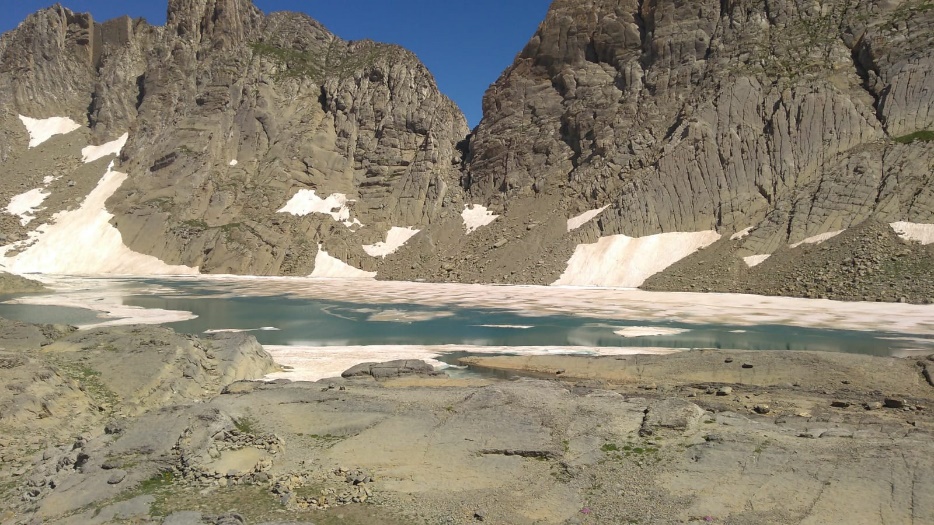 	Fuente: Imagen		ConclusionesTemporibus autem quibusdam et aut officiis debitis aut rerum necessitatibus saepe eveniet ut et voluptates repudiandae sint et molestiae non recusandae. Itaque earum rerum hic tenetur a sapiente delectus, ut aut reiciendis voluptatibus maiores alias consequatur aut perferendis doloribus asperiores repellat.AgradecimientosProyecto innovación docente blaBibliografía (Estilo APA) American Psychiatric Association. (1980). Diagnostic and statistical manual of mental disorders (3rd ed.). Washington, DC: Author.Ander-Egg, E. (1977). El trabajo social como acción liberadora (8va. ed. corr. y aum.). Madrid: Editorial Universitaria Europea.Chou, L., McClintock, R., Moretti, F., & Nix, D. H. (1993). Technology and education: New wine in new bottles: Choosing pasts and imagining educational futures. Retrieved August 24, 2000, from Columbia University, Institute for Learning Technologies Web site: http://www.ilt.columbia.edu/publications/papers/newwinel.htmlDattalo, P., & Brenda, B. B. (1991). Providers of services to the homeless: Problems and prospects. Administration in Social Work, 15(3), 105-119.Simons, D. J. (2000, July 14). New resources for visual cognition [Msg 31]. Message posted to http://groups.yahoo.com/group/visualcognition/message/31VandenBos, G., Knapp, S., & Doe, J. (2001). Role of reference elements in the selection of resourses by psychology undergraduates [Electronic version]. Journal of Bibliographic Research, 5, 117-123.CategoríaCategoríaCategoríaCategoríaVariable 1xxxxxxVariable 2xxxxxxVariable 3xxxxxxVariable 4xxxxxxVariable 5xxxxxx